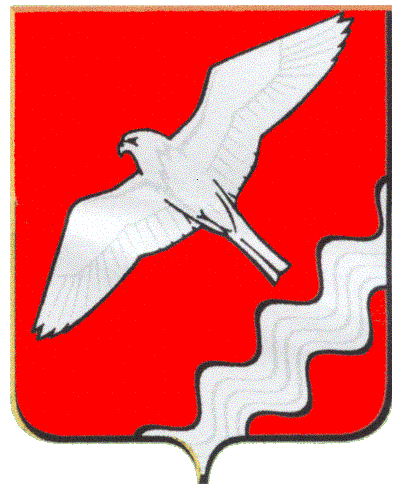 ГЛАВА МУНИЦИПАЛЬНОГО ОБРАЗОВАНИЯ КРАСНОУФИМСКИЙ ОКРУГПОСТАНОВЛЕНИЕот  10.06.2020 г.  № 53г. Красноуфимск В соответствии с частью 9 статьи 25 Градостроительного кодекса Российской Федерации,  Федеральным законом от 06.10.2003 N 131-ФЗ  "Об общих принципах организации местного самоуправления в Российской Федерации",  приказом Министерства экономического развития Российской Федерации от 21.07.2016 № 460 «Об утверждении порядка согласования проектов документов территориального планирования муниципальных образований, состава и порядка работы согласительной комиссии при согласовании проектов документов территориального планирования», с учетом поступившего заключения Правительства Свердловской области от 28.05.2020 г. №16-01-73/5  о несогласии с проектом документа территориального планирования «Внесение изменений в генеральный план Муниципального образования Красноуфимский  округ», на основании статьи 26 Устава Муниципального образования Красноуфимский округП О С Т А Н О В Л Я Ю:       1. Создать согласительную комиссию по урегулированию разногласий, послуживших основанием для подготовки  заключения о несогласии с проектом документа территориального планирования «Внесения изменений в генеральный план Муниципального образования Красноуфимский округ» (далее – Согласительная комиссия).     2. Утвердить Положение о  Согласительной комиссии (приложение 1).     3. Утвердить состав Согласительной комиссии (приложение 2).       4. Опубликовать настоящее постановление на официальном сайте Муниципального образования Красноуфимский округ.       5. Контроль за исполнением настоящего постановления  возложить на   заместителя главы Администрации Муниципального образования Красноуфимский округ по строительству и ЖКХ   Д.А. Петухова.Глава  Муниципального образования Красноуфимский округ                                                                  О.В. Ряписов                                                                                                 Приложение 1                                                                                                  к постановлению Главы                                                                                                     Муниципального образования                                                                                                      Красноуфимский округ                                                                                                    от 10.06.2020 г. №  53    ПОЛОЖЕНИЕо  согласительной комиссии по урегулированию разногласий, послуживших основанием для подготовки заключения о несогласии с проектом документа территориального планирования «Внесение изменений в генеральный план Муниципального образования Красноуфимский округ»                                         1.Общие положенияПоложение о согласительной комиссии по урегулирования разногласий, послуживших основанием для подготовки  заключения    о несогласии с проектом документа территориального планирования «Внесение изменений в генеральный план Муниципального образования Красноуфимский округ»  (далее – Положение), разработано на основании Градостроительного кодекса Российской Федерации, приказа Министерства экономического развития Российской Федерации от 21.07.2016 № 460 «Об утверждении порядка согласования проектов документов территориального планирования муниципальных образований, состава и порядка работы согласительной комиссии при согласовании проектов документов территориального планирования», заключения Правительства Свердловской области от 28.05.2020 г. №16-01-73/5  о несогласии с проектом документа территориального планирования «Внесение изменений в генеральный план Муниципального образования Красноуфимский округ» (далее – проект Генплана).Согласительная комиссия по урегулирования разногласий, послуживших основанием для подготовки  заключения о несогласии с проектом Генплана (далее – Согласительная комиссия), создается в целях урегулирования разногласий, послуживших основанием для подготовки  заключения о несогласии с проектом Генплана, является координационным органом Администрации Муниципального образования Красноуфимский округ. Согласительная комиссия в своей деятельности руководствуется  Градостроительным кодексом Российской Федерации, приказом Министерства экономического развития Российской Федерации от 21.07.2016 № 460 «Об утверждении порядка согласования проектов документов территориального планирования муниципальных образований, состава и порядка работы согласительной комиссии при согласовании проектов документов территориального планирования», Положением.Согласительная комиссия осуществляет свою деятельность во взаимодействии с органами государственной власти, органами местного самоуправления и другими заинтересованными лицами.Срок работы Согласительной комиссии составляет не более трех месяцев с даты её создания.Состав Согласительной комиссииСостав Согласительной комиссии утверждается постановлением Главы Муниципального образования Красноуфимский округ.В состав Согласительной комиссии входят председатель, заместитель председателя, члены Согласительной комиссии, являющиеся представителями:а) отраслевых исполнительных органов государственной власти Свердловской области, которые направили заключение о несогласии с проектом Генплана;         б) органа, уполномоченного на подготовку проекта Генплана;          в) разработчиков проекта Генплана (с правом совещательного голоса).Регламент и порядок работы Согласительной комиссииЗаседание  Согласительной  комиссии  организует  и  ведет председатель, в его отсутствие -  заместитель председателя Согласительной комиссии.На заседании Согласительной комиссии присутствуют члены Согласительной  комиссии, которые осуществляют свою деятельность на безвозмездной основе.Время, место проведения заседания Согласительной комиссии и  повестка дня определяются председателем Согласительной комиссии.         Повестка дня заседания Согласительной комиссии должна содержать перечень вопросов, подлежащих рассмотрению, сведения о времени и месте проведения заседания Согласительной комиссии. К повестке дня заседания Согласительной комиссии прилагаются материалы и документы по рассматриваемым вопросам.Заседание Согласительной комиссии считается правомочным, если на нем присутствует не менее одной трети списочного состава Согласительной комиссии.Представители органов исполнительной власти, направившие заключение о несогласии с проектом Генплана, разработчики проекта Генплана могут принимать участие в работе Согласительной комиссии путем представления письменного обоснования своей позиции.Техническое обеспечение деятельности Согласительной Комиссии, а также подготовку, хранение протоколов заседаний Согласительной комиссии, решения и иных документов Согласительной комиссии осуществляет секретарь Согласительной комиссии.       На каждом заседании секретарем Согласительной комиссии ведется протокол заседания.      Протокол заседания Согласительной комиссии составляется не позднее трех рабочих дней со дня ее заседания и подписывается председателем и секретарем Согласительной комиссии.     Члены Согласительной комиссии, голосовавшие против принятия решения, вправе оформить особое мнение, которое прилагается к протоколу и является его неотъемлемой частью.     Особое мнение подлежит направлению секретарю Согласительной комиссии в срок, не превышающий одного рабочего дня со дня заседания, на электронную почту отдела архитектуры и градостроительства Администрации Муниципального образования Красноуфимский округ (arhitektotdel@yandex.ru).Решение  Согласительной  комиссии  принимается  простым большинством голосов, участвующих на заседании ее членов. При этом голос представителей органов исполнительной власти, направивших заключение о несогласии с проектом Генплана, учитывается в соответствии с изложенным в письменной форме мнением. При равенстве голосов решающим является голос председателя Согласительной  комиссии.По результатам своей работы Согласительная  комиссияпринимает одно из следующих решений:         а) согласовывает проект Генплана с внесением в него изменений, учитывающих все замечания, явившиеся основанием для несогласия с данным проектом;        б)  отказать в согласовании  проекта Генплана с указанием причин, послуживших основанием для принятия такого решения.        3.9. Согласительная комиссия по итогам своей работы представляет Главе Муниципального образования Красноуфимский округ:       а) при принятии решения, указанного в подпункте «а» пункта 3.8 Положения – проект Генплана с внесенными в него изменениями вместе с протоколом заседания Согласительной комиссии, материалами в текстовой форме и в виде карт по несогласованным вопросам;      б) при принятии решения, указанного в подпункте «б» пункта 3.8 Положения – несогласованный проект Генплана, заключение о несогласии с проектом Генплана, протокол заседания Согласительной комиссии, а также материалами в текстовой форме и в виде карт по несогласованным вопросам.        Указанные в подпункте «б» настоящего пункта документы и материалы могут содержать: 1)  предложения об исключении из проекта Генплана материалов по несогласованным вопросам (в том числе путем их отображения на соответствующей карте в целях фиксации несогласованных вопросов до момента их согласования);        2) план согласования указанных в подпункте 1 настоящего пункта вопросов после утверждения проекта Генплана путем подготовки предложений о внесении в проект Генплана соответствующих изменений.       3.10. Глава Муниципального образования Красноуфимский округ на основании документов и материалов, представленных Согласительной комиссией, в соответствии со статьей 25 Градостроительного кодекса Российской Федерации вправе принять решение о направлении согласованного или не согласованного в определенной части проекта Генплана в Думу Муниципального образования Красноуфимский округ или об отклонении такого проекта и о направлении его на доработку.Заключительные положения       Решения Согласительной комиссии могут быть обжалованы заинтересованными лицами в установленном законодательством Российской Федерации порядке.Приложение 2                                                                                                  к постановлению Главы                                                                                                     Муниципального образования                                                                                                      Красноуфимский округ                                                                                                          от 10.06.2020 г.  № 53  СОСТАВсогласительной комиссии по урегулированию разногласий, послуживших основанием для подготовки  заключения о несогласии с проектом документа территориального планирования «Внесение изменений в генеральный план Муниципального образования Красноуфимский округ» О создании согласительной комиссии по урегулированию разногласий, послуживших основанием для подготовки заключения о несогласии с проектом документа территориального планирования «Внесение изменений в генеральный план Муниципального образования Красноуфимский округ» Председатель комиссии:Петухов Дмитрий АрсентьевичЗаместитель главы Администрации Муниципального образования Красноуфимский округ по строительству и ЖКХЗаместитель председателя комиссии:Колосов Виталий ЕвгеньевичАрхитектор отдела архитектуры и градостроительства Администрации Муниципального образования Красноуфимский округСекретарь комиссии:Ганиева Рита ВикторовнаЗаместитель начальника отдела архитектуры и градостроительства Администрации Муниципального образования Красноуфимский округЧлены комиссии:Швалев Виталий ИвановичПредседатель комитета по управлению имуществом Муниципального образования Красноуфимский округПолежаев Вячеслав ВикторовичНачальник  юридического отдела Думы МО   Красноуфимский                             округТокарев Андрей СергеевичНачальник отдела ЖКХ Администрации Муниципального образования Красноуфимский округКузнецова Наталья НиколаевнаПредседатель комитета по экономике Администрации Муниципального образования Красноуфимский округПредставитель 
(по согласованию)Министерство агропромышленного комплекса и потребительского рынка Свердловской областиПредставитель 
(по согласованию)Министерство строительства и развития инфраструктуры Свердловской областиПредставитель 
(по согласованию)Министерство транспорта и дорожного хозяйства Свердловской областиПредставитель 
(по согласованию)Министерство природных ресурсов и экологии Свердловской областиПредставитель разработчика проекта (с правом совещательного голоса)ООО «Национальный земельный фонд»